AEBG TAP Announces…The Increasing Rigor Across Adult Education Instruction training held at the Merced County Office of Education on Monday, January 29, 2018.Are you an ABE, ASE, ESL, HSE, or IET administrator or instructor? Come learn curricular techniques required by today’s adult learners: An understanding of more complex languageHigher reading levels, stronger communication skillsMore critical thinking skillsStrategies for the 21st Century educational and workforce landscapeThis training has been developed by the American Institutes for Research and will be led by subject matter expert Jayme Adelson-Goldstein. The three-part event will include an introductory webinar January 17, a six-hour face-to-face workshop January 29, and an April 2018 webinar to share how you implemented the strategies you learned. See the attached info sheet for details.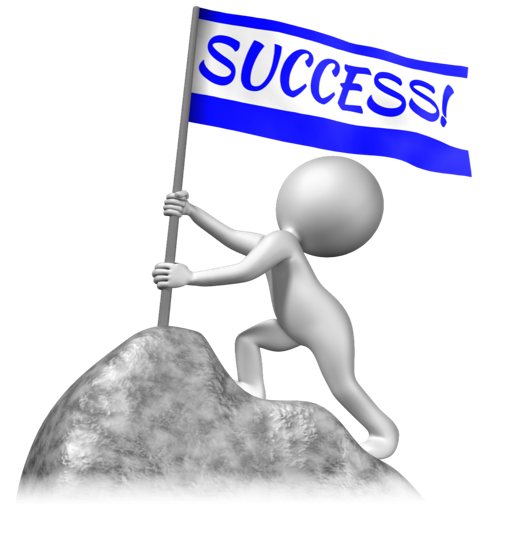 The Training will be located at:Merced County Office of EducationClark/Newbold Room632 West 13th StreetMerced, CA 95341Light breakfast and lunch will be provided.Limited to 35 participants, so sign up now!Register Here for the training events. Participation in the introductory webinar is required for the face-to-face training. Contact us at tap@aebg.org or 1-888-TAP-AEBG with any questions. 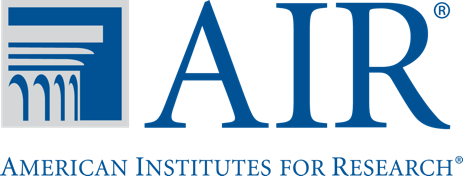 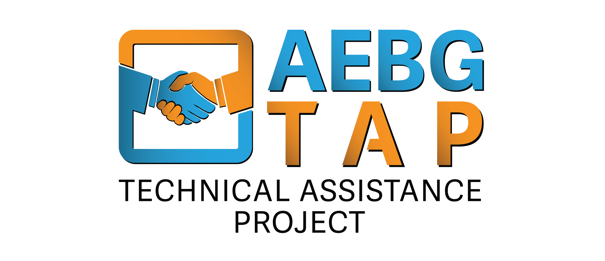 